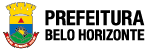 LEI MUNICIPAL DE INCENTIVO À CULTURAEDITAL DESCENTRA 2024 – FUNDO MUNICIPAL DE CULTURAANEXO VIIDECLARAÇÃO OBRIGATÓRIAEu,	, CPF	, proponente do Projeto 	 declaro, para os devidos fins, que sou domiciliado em Belo Horizonte e que não  me encontro inadimplente em qualquer dos editais oriundos da Política Municipal de Fomento à Cultura, que conheço e estou de acordo com todas as normas e critérios estabelecidos pelo Edital, que não me enquadro nos impedimentos previstos, garanto que os terceiros descritos na equipe têm ciência de que os seus currículos constam no projeto e que o projeto não possui quaisquer formas de preconceito e intolerância à diversidade religiosa, racial, étnica, de gênero e de orientação sexual, bem como às demais formas de preconceitos estabelecidos no inciso IV do Art. 3º da Constituição Federal.Garanto a total veracidade das informações prestadas e demais documentações inseridas juntamente ao projeto, sob pena de responsabilidade civil e criminal.Belo Horizonte, XX de XXXXXX de 20XX_________________________________________________Assinatura do(a) proponente 
Nome completo do(a) proponenteOBSERVAÇÕES:1. Reconhecer firma do(a) proponente ou apresentar assinatura igual à do documento de identificação apresentado no ato da inscrição.1